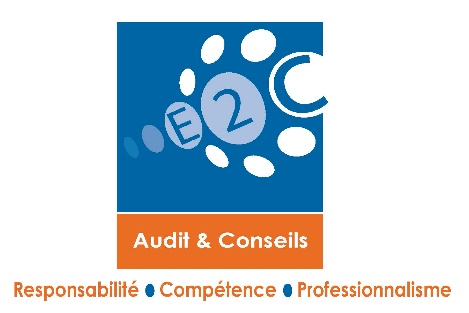 Bulletin d’InscriptionATELIER DE FORMATION SUR LE SYSCEBNL(Système Comptable de Entités à But Non Lucratifs)E2C Audit & ConseilsCite Keur Gorgui Lot 58 3ème étage, DakarTél : 00221 33 821 05 99/00221 77 435 71 97/00221 78 136 77 86BP : 25 922 Dakar –Fann / Email : e2caudit@e2cauditsenegal.comRenseignements sur les participantsInformations sur l’entreprise Dénomination de la société : ………………………………………………………………Tel : ……………………………….   Email : …………………………………………….Adresse : ..............................................................................................................................Nom et Prénom du Responsable :   ………………………..………………………………Fonction : ……………………………     Contact : ……………………………….….Modes de Paiement au secrétariat de : E2C Audit & Conseils- Chèque : À l’ordre de E2C Audit & Conseils- Virement bancaire : Compte Banque Atlantique N° : Modalités de Règlement 100% libérés avant la sessionDispositions pratiquesLe coût de la formation est de cinq cent mille (500 000) FCFA H TVA par participant et comprend les pauses café, les déjeuners, l’hébergement et la documentation ;Le bulletin de souscription renseigné doit être retourné, au moins 5 jours ouvrables avant la session ; Toute demande d’annulation doit nous parvenir 48 heures avant la date de la session ;Les mêmes conditions s’appliquent aux absences le jour de la formation. Toutefois, vous bénéficiez de la possibilité de vous faire remplacer par la personne de votre choix. En cas d’insuffisance du nombre de participants, nous nous réservons la possibilité d’annuler la session de formation et de rembourser ceux qui avaient payé.Noms et PrénomsFonctionContacts personnelsMontantTotal HTTVA (18%)Total TTCCode BanqueCode guichetN° compteClé RibSN 1370 100308302756000301